1. Все долги по ДЗ с дистанционных уроков принимаю до 02.05 включительно. Сроки сдачи ДЗ необходимо было соблюдать. Все сроки давно прошли. В конце года у меня не будет ни времени, ни возможности проверять все домашние задания за 4 четверть. 2. Диктант «с подсказками» в B-dur ― записывали их на очном уроке 29.04 ― дописать. Кого не было на уроке ― пишете  сами. Из подсказок для вас: в диктанте есть секвенция (в первом предложении), есть синкопы (в обоих предложениях), и есть один хроматизм (во втором предложении). Вспомните, найдите правила, если не помните, выучите, что такое секвенция, что такое  синкопа. Аудиозапись диктанта в приложении.3. В тональностях A-dur и fis-moll - построить письменно:- плагальные обороты (T с S), -  автентические обороты (T соединять с D7 и его обращениями).4. В тональностях A-dur и fis-moll петь нотами и ступенями, играть отдельно (без пения):- плагальные обороты- автентические обороты (с D7 и его обращениями),- тритоны натуральные  и гармонические - с разрешением,- характерные интервалы  с разрешениями. 5. № 590 ― петь с тактированием ровными восьмыми (размер 6/8). Найти хроматизмы, отметить карандашом в учебнике, определить тип хроматизмов, подписать буквами (В  - вспомогательный  или П - проходящий). 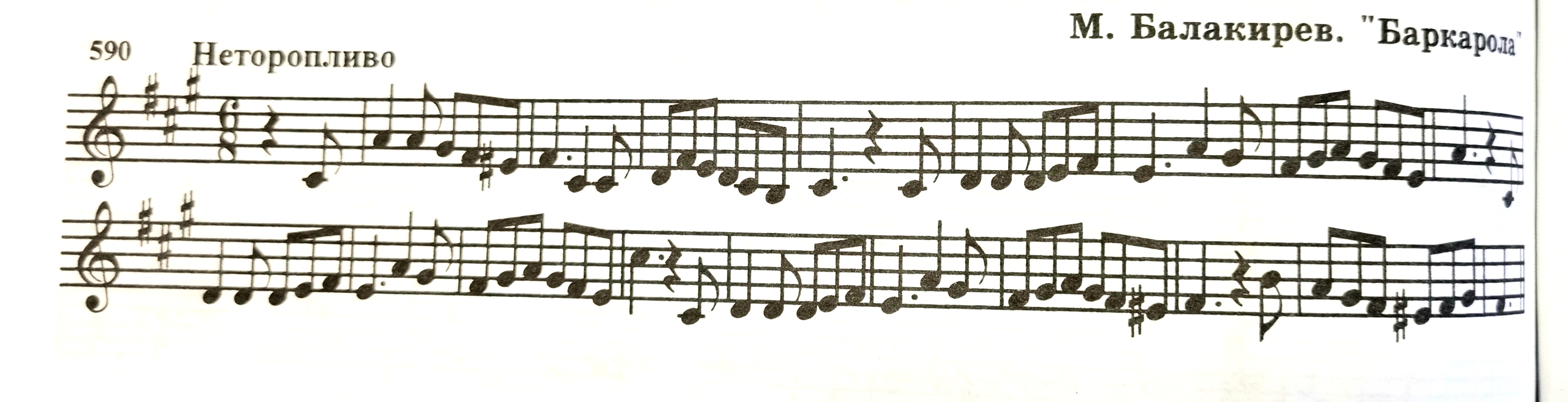 